«Зелёная» площадка №5, г. Фурманов, ул. ВозрожденияПриложение к паспорту «зеленой» площадки №5		Карта (схема) расположения земельного участка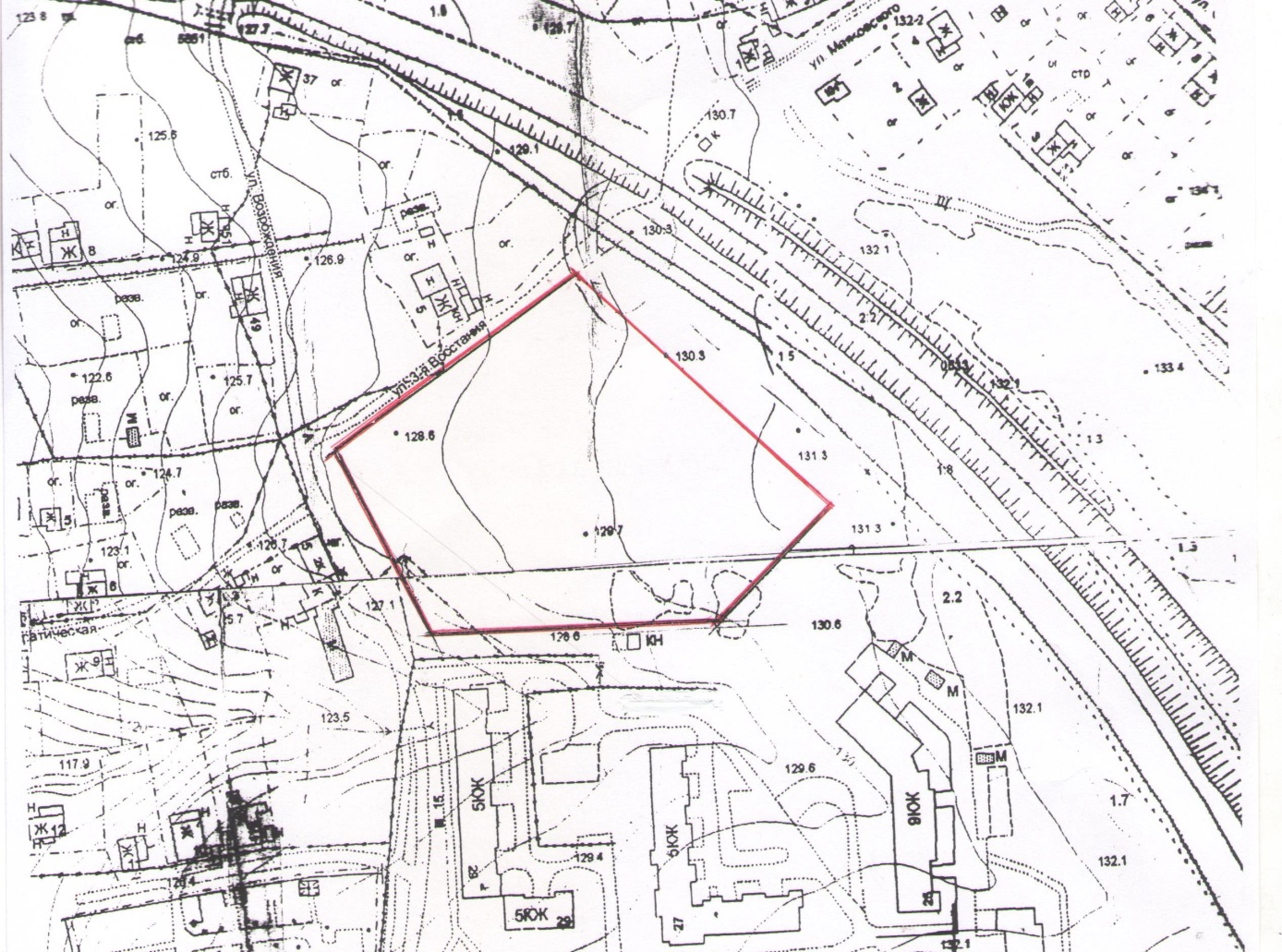 Фотографии земельного участка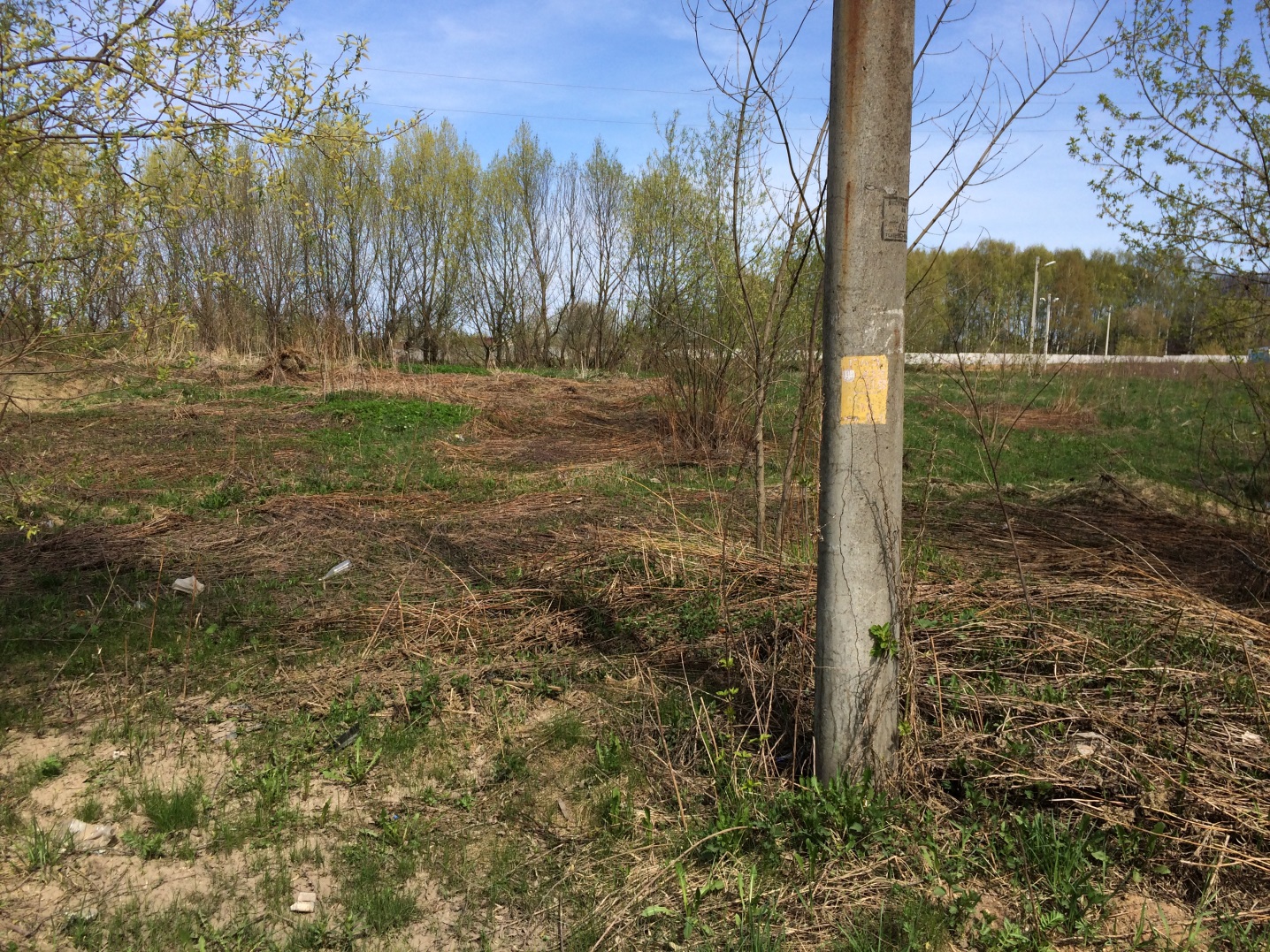 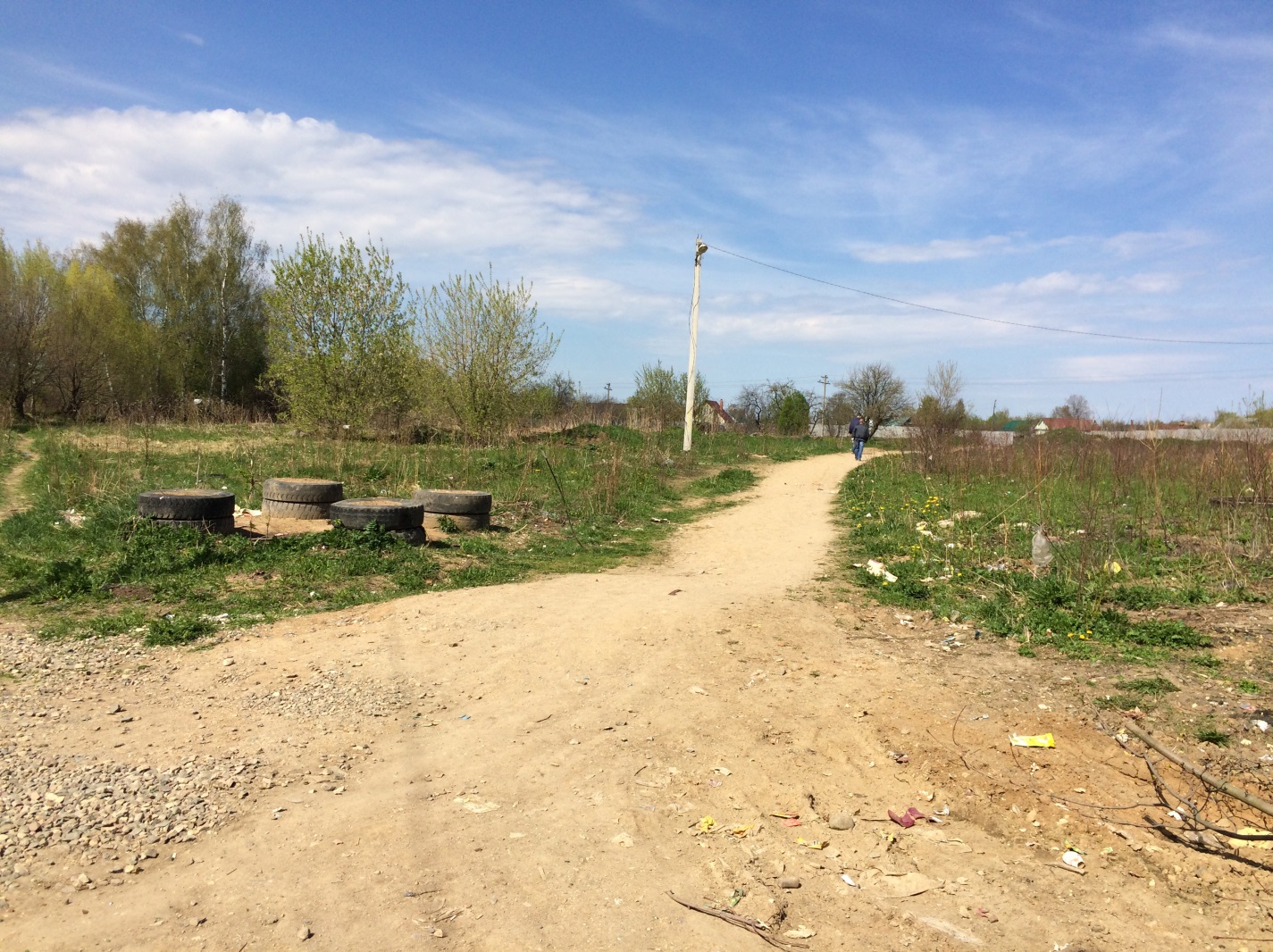 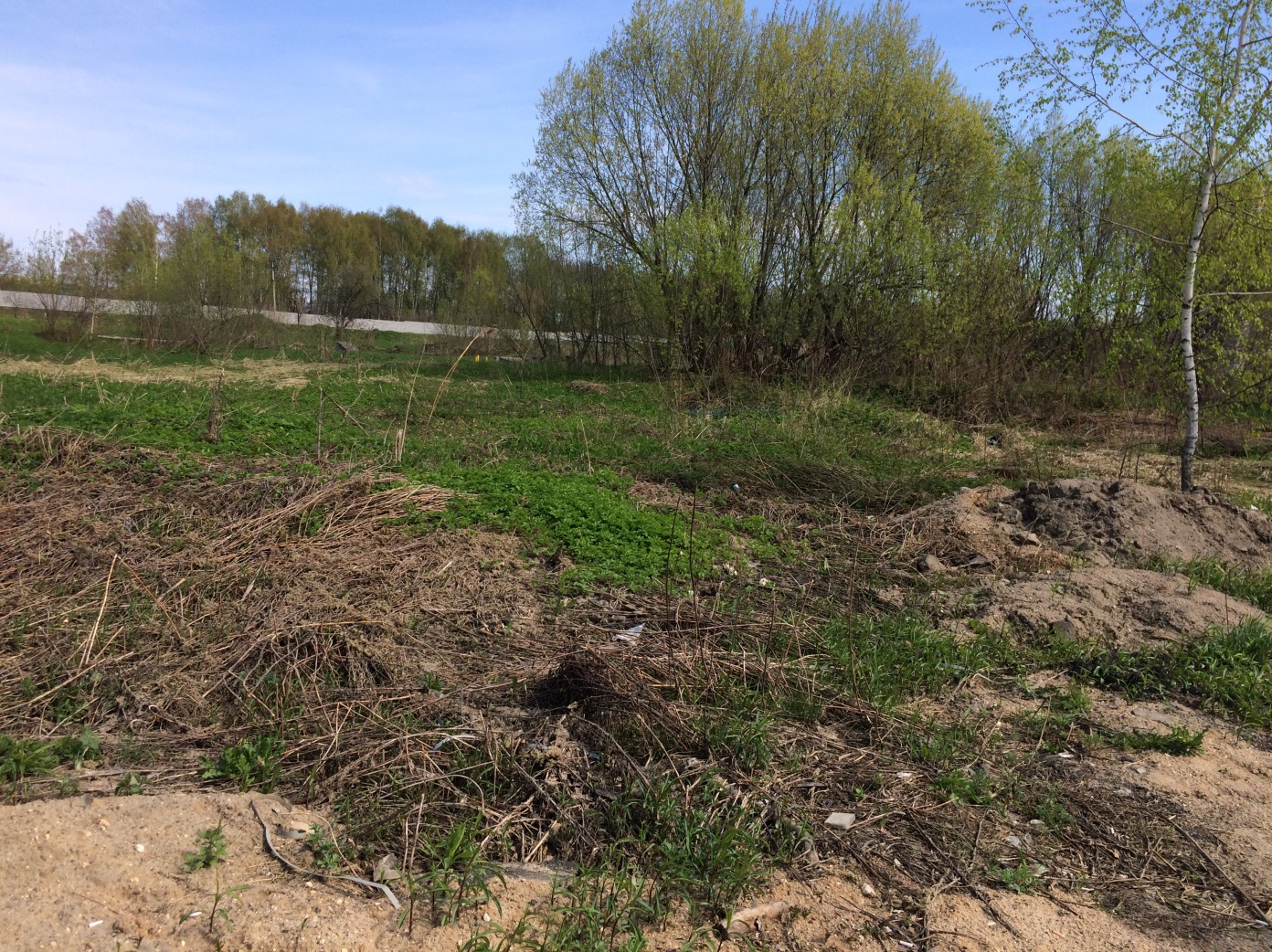 Класс объекта       Земельный участок Кадастровая стоимость участка (руб.)Категория земель(формулировка в соответствии с Земельным Кодексом РФ) земли населенных пунктовНазначение земельного участка (промышленное, жилищное, общественное, сельскохозяйственное использование или любое)Жилищное, общественное использованиеОписание земельного участка (форма, рельеф и т.п.)рельеф – равнинный  Площадь (га) 1,2Описание местоположение объекта                                                 Район  Фурмановский районНаселенный пункт Г. Фурманов, ул. Возрождения (между жилой застройкой по ул. Возрождения и ул. 3-я Восстания)СобственникГосударственная собственностьКонтактное лицо (Ф.И.О.)Устинова Ю.В.Координаты для контакта  тел. (49341) 2-12-25e-mail: furmekon@mail.ruПервичное назначение объекта Возможное направление использования участкаИнженерные коммуникации Водопровод (наличие, возможность подключения, расстояние до точки подключения, возможность бурения скважин)возможность подключения 10 мЭлектроэнергия (имеющаяся мощность в наличии, возможность подключения, расстояние до точки подключения) возможность подключения ЛЭП 6 кВт и 0,4 кВт     Отопление (состояние, возможность подключения, расстояние до точки подключения) возможность подключения100 мГаз (имеющаяся мощность в наличии, возможность подключения, расстояние до точки подключения) возможность подключения 10 мКанализация (состояние, возможность подключения, расстояние до точки подключения) возможность подключения 20 мПодъездные пути Собственные подъездные пути (имеются, асфальтная или грунтовая дорога, по пересечённой местности, отсутствуют)имеются, асфальтная дорогаСобственная железнодорожная ветка (имеется, отсутствует)отсутствуетРасстояние до основных автомагистралей, наименование автомагистралей (км)4 кмРасстояние до ближайшей ж/д станции (км)2 кмРасстояние до возможной точки врезки в ж/д пути (км)0,03Расстояние до ближайшего жилья (км)0,01Картографические материалы (карта расположения объекта на местности, либо кадастровый план территории) по возможности кадастровые выписки( Формат JPG)имеетсяФотография объекта (Формат JPG)имеетсяЮридическая документация Наименование и номер документа (договор аренды, свидетельство о праве собственности)Вид права государственная собственностьОбременения Процент готовности (наличие или стадия готовности землеустроительной документации)Предполагаемая форма участияПод объекты общественно делового назначенияДополнительные сведения (длительность прохождения административных процедур и т.п.)Дата подготовки сведений2019 г.